Publicado en Madrid el 05/10/2017 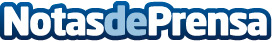 El mercado del Billón: la evolución de las aplicaciones tecnológicas hasta 2021Hoy día, la tecnología inunda casi cualquier faceta de la vida de una persona. Es difícil imaginarse un ámbito en el que no se puedan aplicar las herramientas digitales. No obstante, entre las diferentes áreas que componen el sector de la tecnología, destaca el mercado de las aplicaciones móviles debido a la exponencial expansión de su uso y proyección. Datos de contacto:Sara ÁvilaNota de prensa publicada en: https://www.notasdeprensa.es/el-mercado-del-billon-la-evolucion-de-las Categorias: E-Commerce Innovación Tecnológica http://www.notasdeprensa.es